Compte rendu du séjour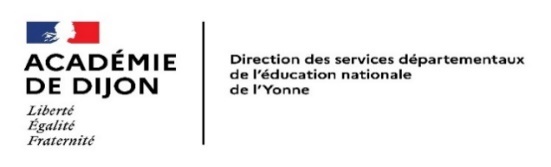 Mise à jour du 02/12/2022Pôle Vie de l’Elève et des EtablissementsSéléna PELLETIERCheffe de pôle Affaire suivie par :Corinne GALAIS
Tèl : 03 86 72 20 32
Mèl : pv2e289@ac-dijon.fr12 bis, Boulevard Galliéni
BP 66
89011 Auxerre cedexAfin d’améliorer votre accueil dans le département, merci de retourner ce compte rendu à la DSDEN de l’Yonne dès la fin de votre séjour.A = Satisfaisant                           C = Insuffisant, merci de préciserB = Acceptable                            D = Très insuffisant, merci de préciserAfin d’améliorer votre accueil dans le département, merci de retourner ce compte rendu à la DSDEN de l’Yonne dès la fin de votre séjour.A = Satisfaisant                           C = Insuffisant, merci de préciserB = Acceptable                            D = Très insuffisant, merci de préciserAfin d’améliorer votre accueil dans le département, merci de retourner ce compte rendu à la DSDEN de l’Yonne dès la fin de votre séjour.A = Satisfaisant                           C = Insuffisant, merci de préciserB = Acceptable                            D = Très insuffisant, merci de préciserAfin d’améliorer votre accueil dans le département, merci de retourner ce compte rendu à la DSDEN de l’Yonne dès la fin de votre séjour.A = Satisfaisant                           C = Insuffisant, merci de préciserB = Acceptable                            D = Très insuffisant, merci de préciserAfin d’améliorer votre accueil dans le département, merci de retourner ce compte rendu à la DSDEN de l’Yonne dès la fin de votre séjour.A = Satisfaisant                           C = Insuffisant, merci de préciserB = Acceptable                            D = Très insuffisant, merci de préciserAfin d’améliorer votre accueil dans le département, merci de retourner ce compte rendu à la DSDEN de l’Yonne dès la fin de votre séjour.A = Satisfaisant                           C = Insuffisant, merci de préciserB = Acceptable                            D = Très insuffisant, merci de préciserAfin d’améliorer votre accueil dans le département, merci de retourner ce compte rendu à la DSDEN de l’Yonne dès la fin de votre séjour.A = Satisfaisant                           C = Insuffisant, merci de préciserB = Acceptable                            D = Très insuffisant, merci de préciserABCDSalles de classeSalles de classeEquipementIncidents (enfant malade ou accidentés) : Nature et mesures prises :Incidents (enfant malade ou accidentés) : Nature et mesures prises :Salles de classeSalles de classeEspaceIncidents (enfant malade ou accidentés) : Nature et mesures prises :Incidents (enfant malade ou accidentés) : Nature et mesures prises :Salles de classeSalles de classeEclairageSalles de classeSalles de classeChauffageSalles de classeSalles de classeIsolation PhoniqueMatériel pédagogique, audiovisuel ou techniqueMatériel pédagogique, audiovisuel ou techniqueAdaptéMatériel pédagogique, audiovisuel ou techniqueMatériel pédagogique, audiovisuel ou techniqueEn étatMatériel pédagogique, audiovisuel ou techniqueMatériel pédagogique, audiovisuel ou techniqueAccessible et suffisantChambresChambresSituation des chambre de l’encadrementChambresChambresPar rapport aux chambres des élèvesAvez-vous fait un exercice d’évacuation incendie ?Avez-vous fait un exercice d’évacuation incendie ?ChambresChambresQualité literieAvez-vous fait un exercice d’évacuation incendie ?Avez-vous fait un exercice d’évacuation incendie ?ChambresChambresSécuritéOuiOuiChambresChambresFonctionnalités / RangementsNonNonChambresChambresSupports individuels (serviettes, ...)ChambresChambresPenderiesAvez-vous pris connaissance du règlement intérieur ?Avez-vous pris connaissance du règlement intérieur ?ChambresChambresSuperficie des chambresAvez-vous pris connaissance du règlement intérieur ?Avez-vous pris connaissance du règlement intérieur ?ChambresChambresAération et/ou ventilationOuiOuiChambresChambresPropretéNonNonChambresChambresChauffageSanitairesSanitairesAération et/ou ventilationObservations généralesObservations généralesSanitairesSanitairesEau chaude pour tousSanitairesSanitairesFonctionnalités / nombre des salles de douchesSanitairesSanitairesPropretéInfirmerie, chambre d’isolementInfirmerie, chambre d’isolementSituation par rapport aux chambres de l’encadrementInfirmerie, chambre d’isolementInfirmerie, chambre d’isolementArmoire à pharmacie verrouilléeSalle de restaurationSalle de restaurationUsage uniqueSalle de restaurationSalle de restaurationEspaceSalle de restaurationSalle de restaurationInsonorisationSalle de restaurationSalle de restaurationEclairageSalle de restaurationSalle de restaurationChauffageSalle de restaurationSalle de restaurationAdaptation du mobilierLocaux techniques (sellerie, chaussures, vélos, ...)Locaux techniques (sellerie, chaussures, vélos, ...)AccessibilitéLocaux techniques (sellerie, chaussures, vélos, ...)Locaux techniques (sellerie, chaussures, vélos, ...)FonctionnalitéDocumentationDocumentationBibliothèque pédagogiqueDocumentationDocumentationBibliothèque récréativeDocumentationDocumentationQualitéDocumentationDocumentationDiversitéDocumentationDocumentationAccessibilitéMatériel sportif à dispositionMatériel sportif à dispositionQualitéMatériel sportif à dispositionMatériel sportif à dispositionQuantitéMatériel sportif à dispositionMatériel sportif à dispositionSécuritéMatériel sportif à dispositionMatériel sportif à dispositionAccessibilitéMatériel sportif à dispositionMatériel sportif à dispositionAdaptéAires de jeuxAires de jeuxAccèsAires de jeuxAires de jeuxQualitéAires de jeuxAires de jeuxSûretéNourritureNourritureQualitéNourritureNourritureQuantitéNourritureNourritureDiversitéNourritureNourritureAdaptéeEnvironnementEnvironnementCalmeEnvironnementEnvironnementNuisanceEnvironnementEnvironnementAdaptéCohabitationCohabitationRelation avec le directeurCohabitationCohabitationAvant le séjourDate, signature :Date, signature :CohabitationCohabitationAprès le séjourDate, signature :Date, signature :CohabitationCohabitationRelation avec le personnel du centreDate, signature :Date, signature :CohabitationCohabitationRespect du projetDate, signature :Date, signature :CohabitationCohabitationSatisfaction des élèvesDate, signature :Date, signature :